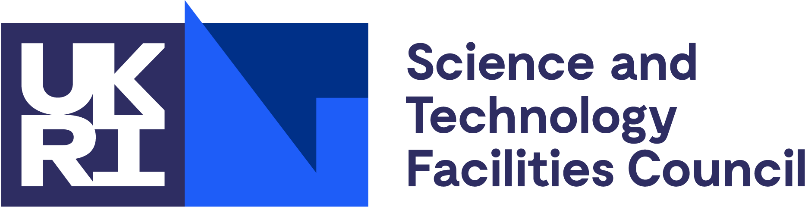 Statement of Interest Submission FormAdditional supporting information, such as letters of support, are not required and will not form part of the Science Board PPAN consideration.Please submit this form to the Science Board PPAN Secretariat by emailing SBPPAN@stfc.ukri.org.Project title:Project lead and contact email:STFC contact:e.g. Programme Manager, Head of Programmee.g. Programme Manager, Head of Programmee.g. Programme Manager, Head of ProgrammeInstitutes and groups involved in project List the institutes and groups involved, including STFC National Laboratories[Insert text here]Institutes and groups involved in project List the institutes and groups involved, including STFC National Laboratories[Insert text here]Institutes and groups involved in project List the institutes and groups involved, including STFC National Laboratories[Insert text here]Institutes and groups involved in project List the institutes and groups involved, including STFC National Laboratories[Insert text here]Anticipated project start date Anticipated project start date Project end dateProject end dateOne line project description:One line project description:One line project description:One line project description:Project description									(maximum 500 words)Include:High level science case and key questions that the project will addressSpecific UK project deliverables What success looks like for the project?[Insert text here]Project description									(maximum 500 words)Include:High level science case and key questions that the project will addressSpecific UK project deliverables What success looks like for the project?[Insert text here]Project description									(maximum 500 words)Include:High level science case and key questions that the project will addressSpecific UK project deliverables What success looks like for the project?[Insert text here]Project description									(maximum 500 words)Include:High level science case and key questions that the project will addressSpecific UK project deliverables What success looks like for the project?[Insert text here]The following areas are based on the STFC assessment criteria for SOIs. Please use the bullet points provided as a guide for the content of your answers.The following areas are based on the STFC assessment criteria for SOIs. Please use the bullet points provided as a guide for the content of your answers.The following areas are based on the STFC assessment criteria for SOIs. Please use the bullet points provided as a guide for the content of your answers.The following areas are based on the STFC assessment criteria for SOIs. Please use the bullet points provided as a guide for the content of your answers.Scientific excellence and timeliness 						(maximum 500 words)Scientific justification of the project Scientific competitiveness of the project within the national and international landscapes Outcomes of any related projects and previous investmentWhy is now the right time for the project to take place? Include any external drivers of project timing[Insert text here]Scientific excellence and timeliness 						(maximum 500 words)Scientific justification of the project Scientific competitiveness of the project within the national and international landscapes Outcomes of any related projects and previous investmentWhy is now the right time for the project to take place? Include any external drivers of project timing[Insert text here]Scientific excellence and timeliness 						(maximum 500 words)Scientific justification of the project Scientific competitiveness of the project within the national and international landscapes Outcomes of any related projects and previous investmentWhy is now the right time for the project to take place? Include any external drivers of project timing[Insert text here]Scientific excellence and timeliness 						(maximum 500 words)Scientific justification of the project Scientific competitiveness of the project within the national and international landscapes Outcomes of any related projects and previous investmentWhy is now the right time for the project to take place? Include any external drivers of project timing[Insert text here]Strategic drivers and prioritisation							(maximum 500 words)How will the project contribute to the delivery of STFC and UKRI strategic priorities?How has the project been prioritised within the research community (e.g., community engagement, discipline or technology roadmap/strategy, government or UKRI strategy)?Level of community support (scale and the potential of the community to grow if the project is funded)Fit of the project within the national and international landscapes Synergies with other discipline areas[Insert text here]Strategic drivers and prioritisation							(maximum 500 words)How will the project contribute to the delivery of STFC and UKRI strategic priorities?How has the project been prioritised within the research community (e.g., community engagement, discipline or technology roadmap/strategy, government or UKRI strategy)?Level of community support (scale and the potential of the community to grow if the project is funded)Fit of the project within the national and international landscapes Synergies with other discipline areas[Insert text here]Strategic drivers and prioritisation							(maximum 500 words)How will the project contribute to the delivery of STFC and UKRI strategic priorities?How has the project been prioritised within the research community (e.g., community engagement, discipline or technology roadmap/strategy, government or UKRI strategy)?Level of community support (scale and the potential of the community to grow if the project is funded)Fit of the project within the national and international landscapes Synergies with other discipline areas[Insert text here]Strategic drivers and prioritisation							(maximum 500 words)How will the project contribute to the delivery of STFC and UKRI strategic priorities?How has the project been prioritised within the research community (e.g., community engagement, discipline or technology roadmap/strategy, government or UKRI strategy)?Level of community support (scale and the potential of the community to grow if the project is funded)Fit of the project within the national and international landscapes Synergies with other discipline areas[Insert text here]Benefits										(maximum 300 words)Scientific benefitsWider benefits beyond scientific results such as economic (including benefits to UK industry or a particular UK region), health, cultural, security, or public service impacts, cost efficiencies, policy improvement.[Insert text here]Benefits										(maximum 300 words)Scientific benefitsWider benefits beyond scientific results such as economic (including benefits to UK industry or a particular UK region), health, cultural, security, or public service impacts, cost efficiencies, policy improvement.[Insert text here]Benefits										(maximum 300 words)Scientific benefitsWider benefits beyond scientific results such as economic (including benefits to UK industry or a particular UK region), health, cultural, security, or public service impacts, cost efficiencies, policy improvement.[Insert text here]Benefits										(maximum 300 words)Scientific benefitsWider benefits beyond scientific results such as economic (including benefits to UK industry or a particular UK region), health, cultural, security, or public service impacts, cost efficiencies, policy improvement.[Insert text here]Step change										(maximum 300 words)How will the project deliver a step change in capability from what is currently available? This could be addressing a gap in UK capability (knowledge, people, infrastructure), or steps to maintain a current advantage.[Insert text here]Step change										(maximum 300 words)How will the project deliver a step change in capability from what is currently available? This could be addressing a gap in UK capability (knowledge, people, infrastructure), or steps to maintain a current advantage.[Insert text here]Step change										(maximum 300 words)How will the project deliver a step change in capability from what is currently available? This could be addressing a gap in UK capability (knowledge, people, infrastructure), or steps to maintain a current advantage.[Insert text here]Step change										(maximum 300 words)How will the project deliver a step change in capability from what is currently available? This could be addressing a gap in UK capability (knowledge, people, infrastructure), or steps to maintain a current advantage.[Insert text here]Risk 											(maximum 300 words)State key project risksImpact of not beginning/participating in the projectImpact of delayed funding decisionIs the project scalable? Provide any alternative options for ambition/cost/schedule[Insert text here]Risk 											(maximum 300 words)State key project risksImpact of not beginning/participating in the projectImpact of delayed funding decisionIs the project scalable? Provide any alternative options for ambition/cost/schedule[Insert text here]Risk 											(maximum 300 words)State key project risksImpact of not beginning/participating in the projectImpact of delayed funding decisionIs the project scalable? Provide any alternative options for ambition/cost/schedule[Insert text here]Risk 											(maximum 300 words)State key project risksImpact of not beginning/participating in the projectImpact of delayed funding decisionIs the project scalable? Provide any alternative options for ambition/cost/schedule[Insert text here]Deliverability										(maximum 200 words)Involvement of formal project management; how embedded is project management in the project?Project management approachFeasibility of project delivery[Insert text here]Deliverability										(maximum 200 words)Involvement of formal project management; how embedded is project management in the project?Project management approachFeasibility of project delivery[Insert text here]Deliverability										(maximum 200 words)Involvement of formal project management; how embedded is project management in the project?Project management approachFeasibility of project delivery[Insert text here]Deliverability										(maximum 200 words)Involvement of formal project management; how embedded is project management in the project?Project management approachFeasibility of project delivery[Insert text here]Environmental sustainability								(maximum 200 words)How have environmental sustainability considerations been embedded into the project design?Any actions planned to mitigate and measure/estimate the impact of implementation and contribution to the UKRI’s Environmental Sustainability Strategy (example areas; carbon, procurement, efficient use of resources, living environment, physical environment) If and how the project or its outputs directly enhance or benefit the environment[Insert text here]Environmental sustainability								(maximum 200 words)How have environmental sustainability considerations been embedded into the project design?Any actions planned to mitigate and measure/estimate the impact of implementation and contribution to the UKRI’s Environmental Sustainability Strategy (example areas; carbon, procurement, efficient use of resources, living environment, physical environment) If and how the project or its outputs directly enhance or benefit the environment[Insert text here]Environmental sustainability								(maximum 200 words)How have environmental sustainability considerations been embedded into the project design?Any actions planned to mitigate and measure/estimate the impact of implementation and contribution to the UKRI’s Environmental Sustainability Strategy (example areas; carbon, procurement, efficient use of resources, living environment, physical environment) If and how the project or its outputs directly enhance or benefit the environment[Insert text here]Environmental sustainability								(maximum 200 words)How have environmental sustainability considerations been embedded into the project design?Any actions planned to mitigate and measure/estimate the impact of implementation and contribution to the UKRI’s Environmental Sustainability Strategy (example areas; carbon, procurement, efficient use of resources, living environment, physical environment) If and how the project or its outputs directly enhance or benefit the environment[Insert text here]Project informationProject informationProject informationProject informationLong term project implications							(maximum 200 words)Longer term commitments such as maintenance and operations (M&O)Potential call for exploitation staff effort on the Consolidated Grant/Astronomy Standard Grants [Insert text here]Long term project implications							(maximum 200 words)Longer term commitments such as maintenance and operations (M&O)Potential call for exploitation staff effort on the Consolidated Grant/Astronomy Standard Grants [Insert text here]Long term project implications							(maximum 200 words)Longer term commitments such as maintenance and operations (M&O)Potential call for exploitation staff effort on the Consolidated Grant/Astronomy Standard Grants [Insert text here]Long term project implications							(maximum 200 words)Longer term commitments such as maintenance and operations (M&O)Potential call for exploitation staff effort on the Consolidated Grant/Astronomy Standard Grants [Insert text here]Project partners									(maximum 200 words)Principle partners/collaborators and level of commitmentProject fit within international collaboration (if applicable)Industrial partnersAny other funding sources[Insert text here]Project partners									(maximum 200 words)Principle partners/collaborators and level of commitmentProject fit within international collaboration (if applicable)Industrial partnersAny other funding sources[Insert text here]Project partners									(maximum 200 words)Principle partners/collaborators and level of commitmentProject fit within international collaboration (if applicable)Industrial partnersAny other funding sources[Insert text here]Project partners									(maximum 200 words)Principle partners/collaborators and level of commitmentProject fit within international collaboration (if applicable)Industrial partnersAny other funding sources[Insert text here]Associated studentships (if applicable)						(maximum 100 words)List any studentships included in the project.[Insert text here]Associated studentships (if applicable)						(maximum 100 words)List any studentships included in the project.[Insert text here]Associated studentships (if applicable)						(maximum 100 words)List any studentships included in the project.[Insert text here]Associated studentships (if applicable)						(maximum 100 words)List any studentships included in the project.[Insert text here]Ethics and responsible research and innovation (RRI)				(maximum 100 words)Project leads are asked to answer the following questions associated with the experiments that the group participates in. Please delete each answer as necessary.If answering ‘yes’ further guidance will be provided if a full proposal is invited. Applicants are expected to consider UKRI’s trusted research and innovation work programme aimed at protecting all those working in our collaborative international research and innovation sector.What are the ethical or RRI implications and issues relating to the proposed work? If the proposed work is not thought to raise any ethical or RRI issues, explain why.[Insert text here]Ethics and responsible research and innovation (RRI)				(maximum 100 words)Project leads are asked to answer the following questions associated with the experiments that the group participates in. Please delete each answer as necessary.If answering ‘yes’ further guidance will be provided if a full proposal is invited. Applicants are expected to consider UKRI’s trusted research and innovation work programme aimed at protecting all those working in our collaborative international research and innovation sector.What are the ethical or RRI implications and issues relating to the proposed work? If the proposed work is not thought to raise any ethical or RRI issues, explain why.[Insert text here]Ethics and responsible research and innovation (RRI)				(maximum 100 words)Project leads are asked to answer the following questions associated with the experiments that the group participates in. Please delete each answer as necessary.If answering ‘yes’ further guidance will be provided if a full proposal is invited. Applicants are expected to consider UKRI’s trusted research and innovation work programme aimed at protecting all those working in our collaborative international research and innovation sector.What are the ethical or RRI implications and issues relating to the proposed work? If the proposed work is not thought to raise any ethical or RRI issues, explain why.[Insert text here]Ethics and responsible research and innovation (RRI)				(maximum 100 words)Project leads are asked to answer the following questions associated with the experiments that the group participates in. Please delete each answer as necessary.If answering ‘yes’ further guidance will be provided if a full proposal is invited. Applicants are expected to consider UKRI’s trusted research and innovation work programme aimed at protecting all those working in our collaborative international research and innovation sector.What are the ethical or RRI implications and issues relating to the proposed work? If the proposed work is not thought to raise any ethical or RRI issues, explain why.[Insert text here]Estimated project costsAn estimate of the total project cost to STFC (80 or 100% FEC, please specify). STFC laboratory costs should be provided at 100% FECStaff costs must include overheads at both universities and national laboratories.Include the capital construction phaseCosts should be broken down by heading and must be sufficiently detailed to show that estimates are reasonableDelete/add columns as necessaryEstimated project costsAn estimate of the total project cost to STFC (80 or 100% FEC, please specify). STFC laboratory costs should be provided at 100% FECStaff costs must include overheads at both universities and national laboratories.Include the capital construction phaseCosts should be broken down by heading and must be sufficiently detailed to show that estimates are reasonableDelete/add columns as necessaryEstimated project costsAn estimate of the total project cost to STFC (80 or 100% FEC, please specify). STFC laboratory costs should be provided at 100% FECStaff costs must include overheads at both universities and national laboratories.Include the capital construction phaseCosts should be broken down by heading and must be sufficiently detailed to show that estimates are reasonableDelete/add columns as necessaryEstimated project costsAn estimate of the total project cost to STFC (80 or 100% FEC, please specify). STFC laboratory costs should be provided at 100% FECStaff costs must include overheads at both universities and national laboratories.Include the capital construction phaseCosts should be broken down by heading and must be sufficiently detailed to show that estimates are reasonableDelete/add columns as necessaryCost headingFY 1 £kFY 2 £kFY 3 £kFY 4 £kFY 5 £kTotal £kStaff effort (university)Staff effort(STFC labs)EquipmentTravel and consumablesWorking allowanceTotalSTFC-funding involvement Will the project utilise any staff effort from any Consolidated Grant/Astronomy Standard Grants?Will the project utilise any STFC National Laboratories baseline staff effort (NOT project posts)?Will the project have any STFC-funded computing involvement (e.g., DiRAC, GridPP)?If answering ‘yes’, please give an indication of scale in terms of FTE.[Insert text here]